Informace k lyžařskému a snowboardovému kurzu „Bačkárka 2020“Odjezd:  pondělí 24. 2. 2020 v 8:15 od budovy školy, ul. Divadelní 4 (sraz v 8:00), strava                začíná obědem, končí v pátek obědem Návrat:     pátek 28. 2. 2020 v cca 15 hod. tamtéžSeznam vybavení:řádně seřízené sjezdové lyže a hole, případně snowboard včetně obuvisportovní oblečení pro sjezdový, případně snb výcvik: kalhoty, bunda (kombinéza), dvoje rukavice, čepice, rolák, trička, teplé ponožky, brýle, prádlo, doporučujeme náhradní oblečení pro případ promočení či poškozeníručník a hygienické potřebyturistická obuv (nutno počítat s dvoukilometrovým přesunem z konečné zastávky autobusu na chatu – věci budou vyvezeny)oblečení a přezůvky do budovybatůžekprůkazku zdravotní pojišťovny, osobní doklady, v případě potřeby běžně užívané léky, elastické obinadlo peníze na vleky  (max. 1200 Kč,- nebo 40 Euro - dle zdatnosti lyžaře), kapesnépřilba povinná!!!prohlášení podepsané zákonným zástupcem a studentem (bez něj není účast možná), nesmí být starší  než 1 denlyžařské voskykontakt: Mgr. Irena Šádková, 606 529 215 nebo irena.sadkova@mendelova-stredni.cz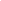 Prohlašuji, že ošetřující lékař nenařídil synovi/dceři ………………………………………, žákovi/žákyni třídy …….., narozené/mu ……………………. změnu režimu, dítě nejeví známky akutního onemocnění, ani nebylo nařízeno karanténní opatření a dítě je schopno se zúčastnit kurzu v plném rozsahu. Rovněž potvrzuji, že lyže a vázaní, případně snowboard (včetně obuvi) jsou v dobrém technickém stavu a prošly servisní prohlídkou. Beru na vědomí, že součástí povinné výbavy je přilba. Svým podpisem stvrzuji, že v případě hrubého porušení řádu kurzu souhlasím s vyloučením svého syna/dcery z kurzu a na vlastní náklady si zajistím dopravu domů, bez nároků na náhradu, případně vrácení kurzovného. Za hrubé porušení řádu kurzu a školy se považuje konzumace alkoholu a jiných omamných látek, případně jeho opakované porušování. Souhlasím s tím, že v případě důvodného podezření na konzumaci alkoholu nebo jiných OPL, může být u mého dítěte provedena příslušná zkouška.Jsem srozuměn/a s tím, že v případě úrazu nebo akutního onemocnění dítěte, jsem povinen/povinna si zajistit dopravu domů a ošetření dítěte.Jsem si vědom/a právních následků, kdyby toto prohlášení nebylo pravdivé.      Podpis žáka/žákyně: …………………     Podpis zák. zástupce: …….……………………..Datum a místo: